Brighter House Application for Employment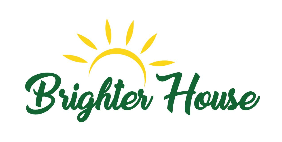 Candidate's Name: ____________________________  Date of Application: ________________
Address: ______________________________________________________________________
Telephone Number: ______________________   SSN: _________________________________Are you 18 years of age or older? ❑ Yes   ❑ NoAre you either a U.S. citizen or an alien authorized to work in the U.S.?❑ Yes   ❑ NoHave you ever worked or attended school under another name?  If so, under what name?______________________________________________________________________________
Position DesiredPosition: __________________________________________   Start date availability: ________    How did you hear about Brighter House? ____________________________________________Wage rate desired: $ ___________     ❑ Hourly    ❑ Monthly    ❑   Annually      Do you prefer: ❑ Full-time    ❑ Part-time   If part-time, hours per week desired:_____________Hours you are available to work: ___________________________________________________Days of week you are available to work: _____________________________________________Are you able to work: 	❑ Weekends 						❑ Holidays						❑ Nights						❑ OvertimeAre you able to perform this job’s duties with or without reasonable accommodation? Yes   ❑ No Have you previously worked for Burke Psychosocial Services, Inc.?  ❑ Yes   ❑ NoDates of employment with Burke Psychosocial Services, Inc.: From ________ To ________ Reason(s) for leaving: ___________________________________________________________Former supervisor(s) at Brighter House: _____________________________________________EducationList any special trainings and seminars relevant to this position you have completed in the last five years?____________________________________________________________________________________________________________________________________________________________SkillsDriver’s License: ________    Car for Use at Work: _______Sign Language: ________	Foreign Language (specify): ______	Other: __________________Are you experienced in using personal computers?  ❑ Yes   ❑ No                  ❑ PC?    ❑ Mac?Below, please list any software programs you are competent in that might be beneficial to this position.Are you currently employed in the state of North Carolina?	    Yes ____	No ____ Are you a citizen of the United States?	Yes ____	No ____If not, are you an alien lawfully authorized to work in the United States? 	Yes ____   No ____Have you ever been convicted of an offense against the laws other than a minor traffic violation? (A conviction does not mean you cannot be hired.  The offense and how recently you wereconvicted will be evaluated in relation to the job for which you are applying) Yes ____ No ____ (If you have a previous conviction, please explain fully on an additional sheet.)Work Experience ReferencesIdentify three people who are familiar with your work, beginning with the most recent.Name: ____________________     Phone Number: _______________      Email: ____________Address: _________________________________       City, State, Zip: ____________________Position or Title: __________________________________      Years Known: ______________Name: ____________________     Phone Number: _______________      Email: ____________Address: _________________________________       City, State, Zip: ____________________Position or Title: __________________________________      Years Known: ______________Name: ____________________     Phone Number: _______________      Email: ____________Address: _________________________________       City, State, Zip: ____________________Position or Title: __________________________________      Years Known: ______________Authorization and AcknowledgementsI affirm that the information I have provided in this application is true to the best of my knowledge, information, and belief, and I have not knowingly withheld any information requested. I understand that withholding or misstating any information requested in this application is grounds for rejection of my application, and that providing false or misleading information in this application is grounds for discharge. I authorize the company to verify my references, record of employment, education record, and any other information I have provided. Unless otherwise noted, I authorize the references I have listed to disclose any information related to my work record and my professional experiences with them, without giving me prior notice of such disclosure. ___________________________________________		_____________________Candidate's Signature							DateHigh School: Graduated?❑ Yes   ❑ NoCourse of Study: Technical School: Graduated?❑ Yes   ❑ NoCourse of Study:College/University: Graduated?❑ Yes   ❑ NoCourse of Study:Post-Graduate Education:Graduated?❑ Yes   ❑ NoCourse of Study:Other education, training or special skills: Other education, training or special skills: Other education, training or special skills: Please list all previous employment and volunteer experience, beginning with the most recent.  Use additional sheets if necessary.Please list all previous employment and volunteer experience, beginning with the most recent.  Use additional sheets if necessary.Please list all previous employment and volunteer experience, beginning with the most recent.  Use additional sheets if necessary.Please list all previous employment and volunteer experience, beginning with the most recent.  Use additional sheets if necessary.Employer: Employer: Address: Address: From               To Position Held: Position Held: Reason for Leaving: Supervisor's Name & Title: Supervisor's Name & Title: Supervisor's Name & Title: May we contact?❑ Yes   ❑ NoDescription of Duties: Description of Duties: Description of Duties: Description of Duties: Employer: Employer: Address: Address: From               ToPosition Held: Position Held: Reason for Leaving: Supervisor's Name & Title: Supervisor's Name & Title: Supervisor's Name & Title: May we contact?❑ Yes   ❑ NoDescription of Duties: Description of Duties: Description of Duties: Description of Duties: Employer: Employer: Address: Address: From               To Position Held: Position Held: Reason for Leaving: Supervisor's Name & Title: Supervisor's Name & Title: Supervisor's Name & Title: May we contact?❑ Yes   ❑ NoDescription of Duties: Description of Duties: Description of Duties: Description of Duties: 